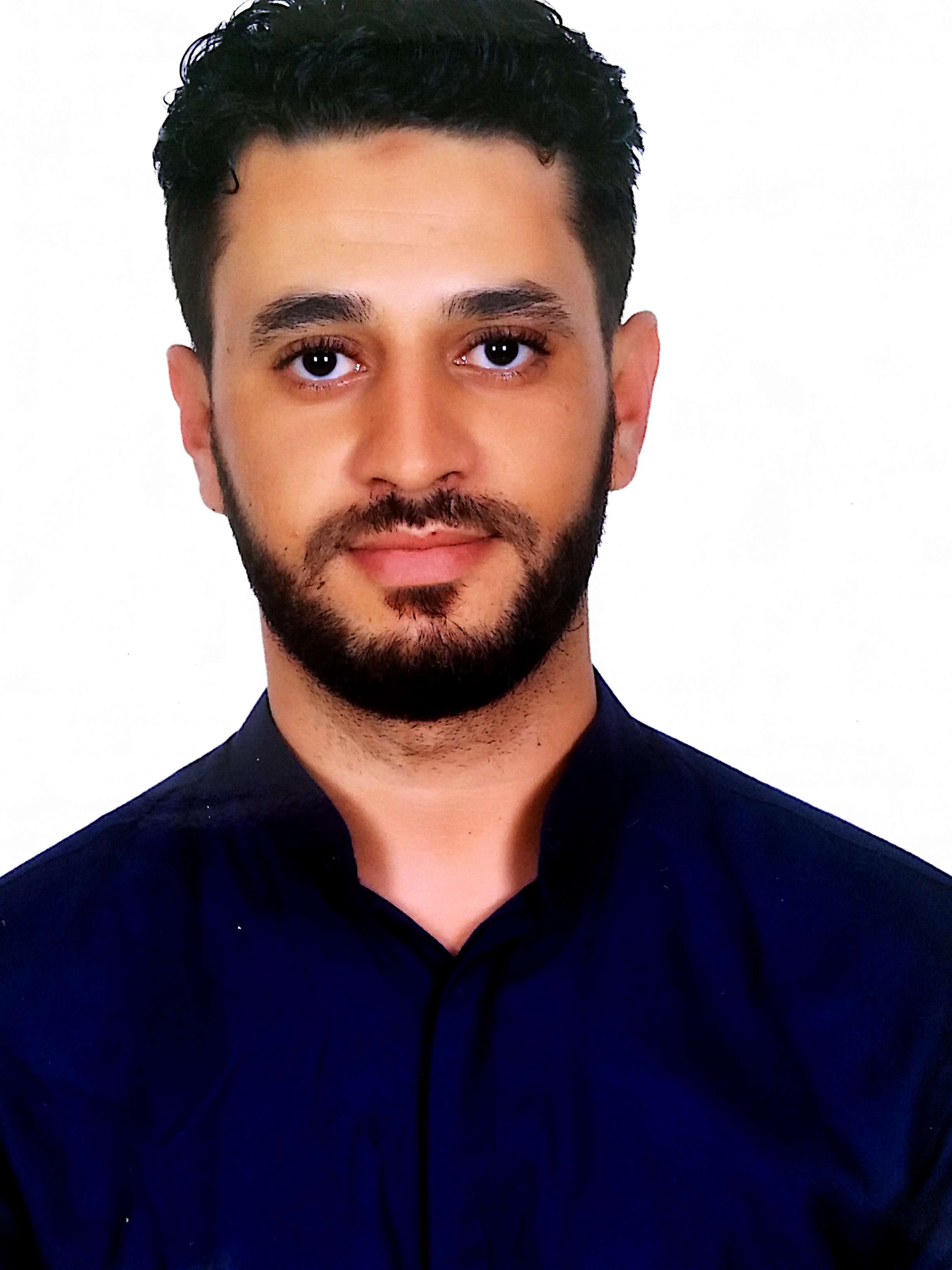 ANAS	C/o-Mobile	: +971501685421Email		: anas.376704@2freemail.com DRAFTSMAN and Senior Field SurveyorPersonal information:-First name/Surname		:	Anas Date of birth			:	February 12, 1990 Date of place			:	Rabat, MoroccoMarital Status 			:	SingleObjective:Seeking an assignment as Draftsman (Engineering Designer) and/or Senior Surveyor with an organization of high repute in Infrastructure/ Construction in Middle East countries.Skill Set:Deft in working with Auto CAD Preparation of Civil Detailed drawing like Plan, Section, Elevation, Structural details, Shop Drawings, Detailed Landscaping and Irrigation Drawings.Familiar with Microsoft Excel Spread Sheets for Calculations, Microsoft Word, Microsoft Power Point Ensuring accurate CAD drawings in as par with company and client’s standards Good Experience in preparation of Quantity from drawings.Maintaining all the Drawing Status and Drawing list of Projects.Ability to prepare neat and accurate drawings in AutoCAD such as structural drawings, rebar detailing, concrete outline and as built drawings. Work ExperiencePeriod from			: 	March 2013 - OngoingDetail of Employer		:	Omar Bourhrara Engineering Office                                         Type of business		: 	Construction, (Building and Infrastructure)Position held			: 	Draftsman and Senior Field SurveyorMain activities and responsibilitiesPreparing Structural general arrangements drawings. Prepare drawings for erecting equipment’s, Tower crane layout.  Prepare detail drawing for the construction. Shop drawings for rebar work. Preparation of as built drawings, Logistics drawings for the project. Preparing coordinates for surveyor.Checking and Setting out of Boundary wall, column and structure work for all villas.Checking of TBM, Reference pillars.Checking of roof screed and Garage slab Reference level marking of all villas for work of block work, mechanical electrical and plumbing work (MEP) and tile and marble work. Preparation of Drawings, Road layout ,Drainage layout ,Fire water lines, Plot Plan, steel and Structural detailsSectional elevations, as built drawings.Consulting with the Architects & Engineers during the design phase and using their -feedbacks for modification of the design.Guiding the subordinates regarding efficient and effective drafting –techniques.Ensure accuracy of all drawing works through CAD Numbering System.Responsible for the maintenance of all technical & engineering drawings.Visiting site and Making all for the Mark up drawings.Printing, plotting, scanning, copying, etc. Taking quantities for Indent and Billing.Period from			: 	February 2011- March 2013Detail of Employer		:	Ahmed EL AATAR Architecture Company                                          Type of business		: 	Construction, (Building and Infrastructure)Position held			: 	Draftsman and Senior Field SurveyorMain activities and responsibilitiesPreparing Structural general arrangements drawings. Prepare detail drawing for the construction. Sectional elevations, as built drawingsShop drawings for rebar and carpentry works. Preparation of as built drawings, Logistics drawings for the project. Preparing coordinates for surveyor.Checking and Setting out of Boundary wall, column and structure work for buildingsReference level marking of all villas for work of block work, mechanical electrical and plumbing work (MEP) and tile and marble work. Taking quantities for Indent and Billing.Preparation of Drawings, Road layout ,Drainage layout ,Fire water lines, Plot Plan, steel and Structural detailsGuiding the subordinates regarding efficient and effective drafting –techniques.Responsible for the maintenance of all technical & engineering drawings.Site control and confirm all for the Mark up drawings.EDUCATIONAL QUALIFICATIONS:Period 			: 	September 2012 – July 2013Qualification awarded	: 	Diploma in Topography at the institute of technicians 					Specialized in topography and rural engineering of MEKNESPeriod 			: 	June 2011- July 2012Qualification awarded	: 	Diploma Technical Draftsman of Building of ISTA HAY NAHDA 					(TDB)Period 			: 	September 2007-June 2010Qualification awarded	: 	Bachelor's degree in Physical Science and ChemistryLanguages Known:English (Fluent), French (Fluent), Arabic (Mother Tongue)Computer skills and competences:AutoCAD, Topogen, MS Office, Outlook, Windows.Driving License:Moroccan